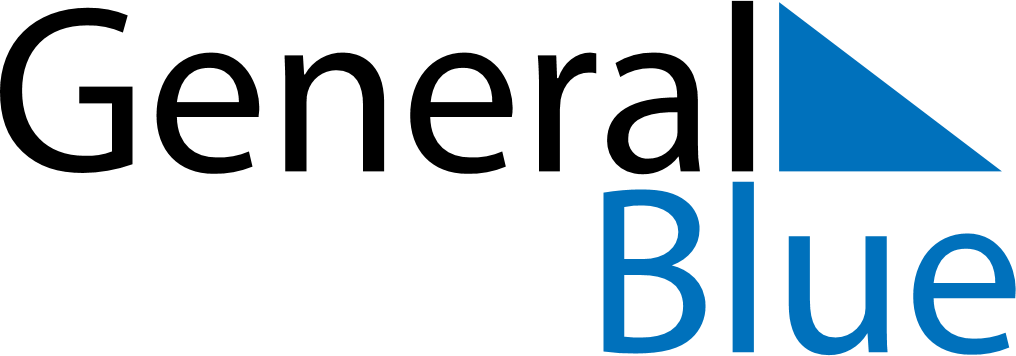 August 2024August 2024August 2024August 2024August 2024August 2024Lucany nad Nisou, Liberecky kraj, CzechiaLucany nad Nisou, Liberecky kraj, CzechiaLucany nad Nisou, Liberecky kraj, CzechiaLucany nad Nisou, Liberecky kraj, CzechiaLucany nad Nisou, Liberecky kraj, CzechiaLucany nad Nisou, Liberecky kraj, CzechiaSunday Monday Tuesday Wednesday Thursday Friday Saturday 1 2 3 Sunrise: 5:26 AM Sunset: 8:44 PM Daylight: 15 hours and 18 minutes. Sunrise: 5:27 AM Sunset: 8:43 PM Daylight: 15 hours and 15 minutes. Sunrise: 5:28 AM Sunset: 8:41 PM Daylight: 15 hours and 12 minutes. 4 5 6 7 8 9 10 Sunrise: 5:30 AM Sunset: 8:40 PM Daylight: 15 hours and 9 minutes. Sunrise: 5:31 AM Sunset: 8:38 PM Daylight: 15 hours and 6 minutes. Sunrise: 5:33 AM Sunset: 8:36 PM Daylight: 15 hours and 3 minutes. Sunrise: 5:34 AM Sunset: 8:34 PM Daylight: 14 hours and 59 minutes. Sunrise: 5:36 AM Sunset: 8:33 PM Daylight: 14 hours and 56 minutes. Sunrise: 5:37 AM Sunset: 8:31 PM Daylight: 14 hours and 53 minutes. Sunrise: 5:39 AM Sunset: 8:29 PM Daylight: 14 hours and 50 minutes. 11 12 13 14 15 16 17 Sunrise: 5:40 AM Sunset: 8:27 PM Daylight: 14 hours and 46 minutes. Sunrise: 5:42 AM Sunset: 8:25 PM Daylight: 14 hours and 43 minutes. Sunrise: 5:44 AM Sunset: 8:23 PM Daylight: 14 hours and 39 minutes. Sunrise: 5:45 AM Sunset: 8:22 PM Daylight: 14 hours and 36 minutes. Sunrise: 5:47 AM Sunset: 8:20 PM Daylight: 14 hours and 33 minutes. Sunrise: 5:48 AM Sunset: 8:18 PM Daylight: 14 hours and 29 minutes. Sunrise: 5:50 AM Sunset: 8:16 PM Daylight: 14 hours and 26 minutes. 18 19 20 21 22 23 24 Sunrise: 5:51 AM Sunset: 8:14 PM Daylight: 14 hours and 22 minutes. Sunrise: 5:53 AM Sunset: 8:12 PM Daylight: 14 hours and 19 minutes. Sunrise: 5:54 AM Sunset: 8:10 PM Daylight: 14 hours and 15 minutes. Sunrise: 5:56 AM Sunset: 8:08 PM Daylight: 14 hours and 11 minutes. Sunrise: 5:57 AM Sunset: 8:06 PM Daylight: 14 hours and 8 minutes. Sunrise: 5:59 AM Sunset: 8:04 PM Daylight: 14 hours and 4 minutes. Sunrise: 6:00 AM Sunset: 8:02 PM Daylight: 14 hours and 1 minute. 25 26 27 28 29 30 31 Sunrise: 6:02 AM Sunset: 7:59 PM Daylight: 13 hours and 57 minutes. Sunrise: 6:04 AM Sunset: 7:57 PM Daylight: 13 hours and 53 minutes. Sunrise: 6:05 AM Sunset: 7:55 PM Daylight: 13 hours and 50 minutes. Sunrise: 6:07 AM Sunset: 7:53 PM Daylight: 13 hours and 46 minutes. Sunrise: 6:08 AM Sunset: 7:51 PM Daylight: 13 hours and 42 minutes. Sunrise: 6:10 AM Sunset: 7:49 PM Daylight: 13 hours and 39 minutes. Sunrise: 6:11 AM Sunset: 7:47 PM Daylight: 13 hours and 35 minutes. 